Общество с ограниченной ответственностью "Академия телесной терапии Марины Бибневой"101000, Г.Москва, вн.терг . муниципальный округ Басманный, ул Мясницкая, д. 24/7, стр. 3, этаж 2 помещ. I ком. №2ОГРН 1217700603174, ИНН/КПП 9701191448/770101001, тел: +7 967 988-15-59,  e-mail: 400940@mail.ruУТВЕРЖДАЮ:ДиректорООО "Академия телесной терапии Марины Бибневой"_______________ /М. Н. Бибнева/г.ПОЛОЖЕНИЕ«О ПРОМЕЖУТОЧНОЙ И ИТОГОВОЙ АТТЕСТАЦИИ ОБУЧАЮЩИХСЯ»г. Москва, 2022 г. Общие положенияПоложение о промежуточной и итоговой аттестации обучающихся (далее-Положение) в ООО "Академия телесной терапии Марины Бибневой" (далее – Учебный центр), является локальным нормативным актом Учебного центра и устанавливает порядок аттестации Обучающихся в Учебном центре.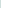 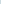 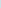 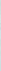 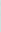 Настоящее Положение едино и обязательно к применению для всех служб, структурных подразделений ООО "Академия телесной терапии Марины Бибневой", включая обособленные подразделения (филиалы и представительства). Действие настоящего положения распространяется на всех обучающихся Учебного центра.Настоящие Положение разработано в соответствии со ст.59 Федерального закона «Об образовании в Российской Федерации» от 29 декабря 2012 года № 27З-ФЗ, Приказом Минобрнауки России от 01 июля 2013 года № 499 «Об утверждении Порядка организации и осуществления образовательной деятельности по дополнительным профессиональным программам», уставом организации, локальными актами Учебного центра и является организационно-методической основой проверки уровня подготовки выпускников.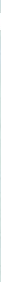 Термины и определения:Промежуточная аттестация – это процедура оценки степени и уровня освоения обучающимися отдельной части или всего объема учебного курса, модуля, образовательной программы. Промежуточная аттестация обеспечивает оперативное управление учебной деятельностью обучающегося и проводится с целью определения соответствия персональных достижений обучающихся поэтапным требованиям образовательной программы.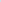 Итоговая аттестация представляет собой форму оценки степени и уровня освоения обучающимися образовательной программы.Академическая задолженность – это неудовлетворительные результаты промежуточной аттестации по одному или нескольким учебным предметам, курсам, дисциплинам, разделам и модулям образовательной программы или не прохождение промежуточной аттестации при отсутствии уважительных причин.Порядок проведения промежуточной аттестацииПромежуточная аттестация является основной формой контроля учебной работы, оценивает результаты учебной деятельности обучающихся в период обучения и проводится с целью определения уровня теоретической и практической подготовки по предметам.Промежуточная аттестация по программам дополнительного профессионального образования предусматривается на усмотрение Учебного центра, является обязательной прохождение итоговой аттестации.Основными формами промежуточной аттестации являются контрольная работа, зачёт, экзамен, контрольное занятие. Формы и порядок проведения промежуточной аттестации обучающихся определяются преподавателями Учебного центра на основании образовательных программ самостоятельно, периодичность промежуточной аттестации определяется рабочими учебными планами.Уровень подготовки обучающихся оценивается по двухбалльной системе: зачтено, не зачтено. Отдельными образовательными программами может быть предусмотрена оценка уровня подготовки обучающихся по четырехбальной системе: 5 - «отлично»; 4 - «хорошо»; З - «удовлетворительно»; 2 - «неудовлетворительно».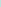 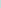 Неудовлетворительные результаты промежуточной аттестации по дисциплинам (модулям) образовательной программы или не прохождение промежуточной аттестации при отсутствии уважительных причин признаются академической задолженностью.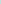 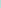 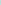 Обучающиеся, не прошедшие промежуточную аттестацию, обязаны до начала итоговой аттестации по соответствующей образовательной программе ликвидировать академическую задолженность в сроки, определяемые Руководителем Учебного центра.Пересдача неудовлетворительной оценки допускается не более двух раз. При этом для повторной пересдачи создается комиссия.Оценка знаний обучающегося комиссией является окончательной и пересдаче не подлежит.Обучающиеся, успешно выполнившие все требования образовательной программы, и прошедшие промежуточную аттестацию допускаются к итоговой аттестации.Порядок проведения итоговой аттестацииИтоговая аттестация представляет собой форму оценки степени и уровня освоения обучающимися образовательной программы.Итоговая аттестация является обязательной для обучающихся, завершающих обучение по дополнительным профессиональным программам Форма итоговой аттестации определяется образовательной программой.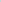 Итоговая аттестация по дополнительным профессиональным программам проводится в форме экзамена, собеседования, тестирования или квалификационного экзамена в виде защиты квалификационной работы, творческого (логистического) проекта, реферата в соответствии с требованиями образовательной программы.Итоговая аттестация может проходить в индивидуальной и групповой форме.Учебный центр обеспечивает необходимые условия для подготовки проведения итоговой аттестации:своевременное информирование обучающихся о дате и формах итоговой аттестации,методическое обеспечение подготовки к итоговой аттестации,консультирование,организационное обеспечение подготовки к итоговой аттестации.Итоговая аттестация не может быть заменена оценкой уровня знаний на основе текущего контроля успеваемости и промежуточной аттестации обучающихся.Билеты к итоговым экзаменам (зачету) разрабатываются и утверждаются специалистами учебной части.Объем времени и вид аттестационных испытаний, входящих в итоговую аттестацию обучающихся, устанавливаются учебными программами.Форма и условия проведения аттестационных испытаний при освоении программ профессиональной переподготовки в рамках дополнительного профессионального образования входящих в итоговую аттестацию, доводятся до сведения обучающихся не позднее 1 месяца до начала итоговой аттестации. Дата и время проведения итогового экзамена доводится до сведения всех членов аттестационной комиссии и выпускников не позднее чем за 10 дней до первого итогового аттестационного испытания.Дата и время проведения итогового экзамена (зачета) доводится до сведения всех членов аттестационной комиссии и выпускников не позднее чем за 3 дня до первого итогового аттестационного испытания.К итоговой аттестации допускаются лица, завершившие обучение по образовательным программам и успешно прошедшие все предшествующие аттестационные испытания, предусмотренные учебным планом.В случае, если обучающийся не может пройти итоговую аттестацию по уважительным причинам (болезнь, производственная необходимость и др.), которые подтверждены соответствующими документами, то на основании локального нормативного акта ему могут быть перенесены сроки прохождения итоговой аттестации на основе личного заявления.Аттестационная комиссия, порядок ее формирования и работыДля проведения итоговой аттестации по дополнительным профессиональным программам создается аттестационная комиссия.Аттестационную комиссию возглавляет председатель, который организует и контролирует деятельность комиссии, обеспечивает единство требований к обучающимся.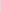 Состав комиссии для проведения итоговой аттестации формируется из числа сотрудников Учебного центра, преподавателей и специалистов в области осваиваемой обучающимися программы, а в необходимых случаях для участия в работе комиссии могут привлекаться руководители и специалисты органов исполнительной власти субъектов Российской Федерации в области охраны труда, органов государственного надзора и контроля.Критерии оценивания обучающихсяУровень соответствия полученных обучающимися знаний, умений и навыков по дополнительным профессиональным программам оценивается по двухбальной системе: зачтено, не зачтено.Отдельными образовательными программами дополнительного профессионального образования может быть предусмотрена оценка уровня подготовки обучающихся по четырехбальной системе: 5 - «отлично»; 4 - «хорошо»; 3 - «удовлетворительно», 2 - «неудовлетворительно».)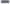 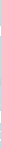 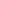 Оценка «отлично» означает, что обучающийся показал глубокие и всесторонние знания по освоенному материалу в соответствии с учебной программой, владеет требованиями нормативных документов, логически стройно и последовательно излагает изученный материал.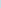 Оценка «хорошо» означает, что обучающийся показал твердые и достаточно полные знания по освоенному материалу в соответствии с учебной программой, знает требования нормативных документов, последовательно излагает изученный материал, допуская при этом неточности, отличается развитой речью.Оценка «удовлетворительно» означает, что обучающийся показал посредственные знания по освоенному материалу в соответствии с учебной программой, но знает основные требования нормативных документов, изученный материал излагает, допуская некоторые ошибки, речь не всегда логична и последовательна.Оценка «неудовлетворительно» означает, что обучающийся не владеет необходимыми знаниями по освоенному материалу в соответствии с учебной программой, не знает требований нормативных документов, не в состоянии дать самостоятельный ответ на вопросы, обосновать собственную позицию.Обучающимся, успешно прошедшим итоговую аттестацию по дополнительным профессиональным программам, выдается документ установленного образца (диплом о профессиональной переподготовке, удостоверение о повышении квалификации, свидетельство о присвоении квалификации).В случае успешной защиты квалификационной работы, по программам профессиональной переподготовки, обучающемуся присваивается квалификация по соответствующему направлению обучения, и выдается диплом о профессиональной переподготовке.При прохождении обучения по программам дополнительного профессионального образования с применением дистанционных образовательных технологий, итоговая аттестация может проходить как очно, так и дистанционно в форме тестирования.Обучающиеся, не прошедшие итоговую аттестацию, отчисляются и получают справку о прохождении обучения.Результаты итоговой аттестации оформляются протоколом.ПриложенияПриложение № 1 «Форма протокола заседания итоговой аттестационной комиссии по приему защиты итоговой аттестационной (квалификационной) работы».Приложение № 2 «Форма протокола заседания итоговой аттестационной комиссии по приему итогового (междисциплинарного) экзамена».Приложение № 3 «Форма отчета о работе аттестационной комиссии».Приложение № 4 «Форма ведомости итоговой (промежуточной) аттестации (при формирования аттестационной комиссии)».Приложение № 5 «Форма ведомости итоговой (промежуточной) аттестации (без формирования аттестационной комиссии)».Приложение № 6 «Форма справки о прохождении обучения».Приложение 1«Форма протокола заседания итоговой аттестационной комиссии по приему защиты итоговой аттестационной (квалификационной) работы»Общество с ограниченной ответственностью "Академия телесной терапии Марины Бибневой"101000, Г.Москва, вн.терг . муниципальный округ Басманный, ул Мясницкая, д. 24/7, стр. 3, этаж 2 помещ. I ком. №2ОГРН 1217700603174, ИНН/КПП 9701191448/770101001, тел: +7 967 988-15-59,  e-mail: 400940@mail.ruПРОТОКОЛ № ______заседания аттестационной комиссии по приему защиты итоговой аттестационной(квалификационной) работы«____» _______________ 20___ г. с ______ час. _____ мин. до _____ час. _______ мин.Комиссия в составе:Председатель – ___________________________________________________(фамилия, инициалы)Члены комиссии:	1. ____________________________________________________________________________________________________________________________________________________________________________________Секретарь:   –______________________________________рассмотрел итоговую аттестационную (квалификационную) работу обучающегося___________________________________________________________________________________(фамилия, имя, отчество обучающегося)обучающегося по программе _____________________________________________________________________________________________________________________________________________(наименование программы)форме____________________________________________________________________________(форма итоговой аттестационной работы - дипломный проект, дипломная работа, др.) на тему: ____________________________________________________________________________ Руководитель итоговой аттестационной работы __________________________________________ Консультанты ______________________________________________________________________итоговую аттестационную комиссию представлены следующие материалы:1. Итоговая аттестационная работа, содержащая___________________________________________________________________________________2. Рецензия (отзыв и др.) ______________________________________________________________(Ф.И.О. рецензента в родительном падеже)на итоговую аттестационную работу ___________________________________________________(инициалы, фамилия обучающегося в родительном падеже)Справка о выполнении обучающимся учебного плана:средняя оценка сдачи экзаменов по дисциплинам, вносимым в приложение к диплому ___________________________________________________________________________________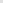 После сообщения обучающегося о выполненной итоговой аттестационной работе в течение _______ минут ему были заданы следующие вопросы:___________________________________________________________________________________(фамилия члена аттестационной комиссии, задавшего вопрос, и содержание вопроса)______________________________________________________________________________________________________________________________________________________________________ПОСТАНОВИЛИ:Признать, что _________________________________________________________________(фамилия, имя, отчество)выполнил(а) и защитил(а) итоговую аттестационную работу с оценкой_______________________Присвоить ____________________________________________________________________(фамилия, имя, отчество)Квалификацию ______________________________________________________________________Выдать _______________________________________________________________________(фамилия, имя, отчество)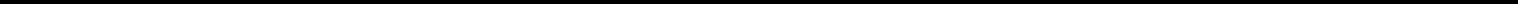 (наименование документа об образовании)Отметить, что ____________________________________________________________________________________________________________________________________________________Особые мнения членов комиссии: ___________________________________________________________________________________________________________________________________Председатель итоговой аттестационной комиссии______________	______________________(подпись)	(инициалы, фамилия)Члены комиссии итоговой аттестационной комиссии:Секретарь итоговой аттестационной комиссии______________	______________________(подпись)	(инициалы, фамилия)Приложение 2«Форма протокола заседания итоговой аттестационной комиссии по приему итогового (междисциплинарного) экзамена»Общество с ограниченной ответственностью "Академия телесной терапии Марины Бибневой"101000, Г.Москва, вн.терг . муниципальный округ Басманный, ул Мясницкая, д. 24/7, стр. 3, этаж 2 помещ. I ком. №2ОГРН 1217700603174, ИНН/КПП 9701191448/770101001, тел: +7 967 988-15-59,  e-mail: 400940@mail.ruПРОТОКОЛ № ________ заседания итоговой аттестационной комиссии по приему итогового экзамена«_____» _______________ 20____ г.___________________________________________________________________________________________________________________________________________________________(наименование образовательной программы)Группа ____________________Вид итогового экзамена: ______________________________________________________________ (междисциплинарный экзамен или полное наименование дисциплины в соответствии с образовательной программой)Председатель______________(подпись)______________________(инициалы, фамилия)Члены комиссии итоговой аттестационной комиссии:___________________*При наличии.Приложение 3«Форма отчета о работе аттестационной комиссии»Общество с ограниченной ответственностью "Академия телесной терапии Марины Бибневой"101000, Г.Москва, вн.терг . муниципальный округ Басманный, ул Мясницкая, д. 24/7, стр. 3, этаж 2 помещ. I ком. №2ОГРН 1217700603174, ИНН/КПП 9701191448/770101001, тел: +7 967 988-15-59,  e-mail: 400940@mail.ruОТЧЕТо работе итоговой аттестационной комиссии__________________________________________________________________________________________________________(наименование образовательной программ(ы))отчете о работе итоговой аттестационной комиссии должна быть представлена следующая информация:Состав итоговой аттестационной комиссии:Председатель: ______________________________Члены: ____________________________________Сроки работы итоговой аттестационной комиссии: «___» _____________ 20___Количествообучающихся,проходившихитоговуюаттестацию:_________________Результаты защиты итоговых аттестационных работ:______________________________________________________Соответствие тематики итоговых аттестационных работ и их актуальность современному состоянию науки, техники, технологии, экономики, экологии, а также социально-экономическим проблемам предприятий, организаций, регионов:____________________________________________________Качество выполнения итоговых аттестационных работ:____________________________________________________Председатель(звание, должность)___________________(подпись)_________________________(инициалы, фамилия)«______» _____________________ 20___ г.Приложение 4«Форма отчета о работе аттестационной комиссии (при формировании аттестационной комиссии)»Общество с ограниченной ответственностью "Академия телесной терапии Марины Бибневой"101000, Г.Москва, вн.терг . муниципальный округ Басманный, ул Мясницкая, д. 24/7, стр. 3, этаж 2 помещ. I ком. №2ОГРН 1217700603174, ИНН/КПП 9701191448/770101001, тел: +7 967 988-15-59,  e-mail: 400940@mail.ruВЕДОМОСТЬитоговой аттестацииДата ____________________	№ ________________(наименование образовательной программы)Группа _________________Объем программы ________ час.	Срок обучения ______________Вид итоговой аттестации:(междисциплинарный экзамен, защита реферата или итоговой работы)Приложение 5«Форма отчета о работе аттестационной комиссии (без формировании аттестационной комиссии)»Общество с ограниченной ответственностью "Академия телесной терапии Марины Бибневой"101000, Г.Москва, вн.терг . муниципальный округ Басманный, ул Мясницкая, д. 24/7, стр. 3, этаж 2 помещ. I ком. №2ОГРН 1217700603174, ИНН/КПП 9701191448/770101001, тел: +7 967 988-15-59,  e-mail: 400940@mail.ruВЕДОМОСТЬитоговой аттестацииДата ____________________	№ ________________(наименование образовательной программы)Группа _________________Объем программы ________ час.	Срок обучения ______________Вид итоговой аттестации: _______________________________________________(экзамен, зачет)Приложение 6«Форма справки о прохождении обучения»Общество с ограниченной ответственностью "Академия телесной терапии Марины Бибневой"101000, Г.Москва, вн.терг . муниципальный округ Басманный, ул Мясницкая, д. 24/7, стр. 3, этаж 2 помещ. I ком. №2ОГРН 1217700603174, ИНН/КПП 9701191448/770101001, тел: +7 967 988-15-59,  e-mail: 400940@mail.ruЛицензия на образовательную деятельность____ от «__» _______ 201_ г. Серия _____ № _____выдана _________________________________№ _____________	от ____________________________СПРАВКАНастоящим подтверждается, что ______________________________________________________, (ФИО)обучаясь в ООО "Академия телесной терапии Марины Бибневой" по образовательной программе ________________________________________________________________________________ в период с «___» ______________ 20___ г. по «___» _______________ 20___ г. частично освоил(а) учебный план. Из ________ учебных дисциплин учебного плана прошел(а) аттестацию по ______ учебным дисциплинам, в том числе:Отчислен(а) приказом Генерального директора ООО "Академия телесной терапии Марины Бибневой" №________От «_____» ____________________ 20___ года по причине_________________________________Справка выдана для предъявления _____________________________________________________Директор ООО "Академия телесной терапии Марины Бибневой"	_________________/_____________________/____________________________________(подпись)(инициалы, фамилия)____________________________________(подпись)(инициалы, фамилия)№ пп.Фамилия, имя, отчествоНомер зачетнойОценка№ пп.Фамилия, имя, отчествокнижки *Оценкакнижки *____________________________________(подпись)(инициалы, фамилия)____________________________________(подпись)(инициалы, фамилия)Секретарь итоговой аттестационной комиссииСекретарь итоговой аттестационной комиссии____________________________________(подпись)(инициалы, фамилия)№ пп.Фамилия, имя, отчествоНомер билетаОценкаРезультат№ пп.Фамилия, имя, отчествоНомер билетаОценкааттестацииаттестацииПредседатель комиссии______________________________(инициалы, фамилия)Члены комиссии:______________________________(инициалы, фамилия)______________________________(инициалы, фамилия)Руководитель образовательной организации ___________________________________________(подпись)(инициалы, фамилия)«______» ______________________ 20____ г.Номер№ п/пФамилия, имя, отчествоаттестационногоОценкабилетаПодпись (и) преподавателя (ей)___________________________________________(подпись)(инициалы, фамилия)___________________________________________(подпись)(инициалы, фамилия)Руководитель образовательной организации ___________________________________________(подпись)(инициалы, фамилия)«______» ______________________ 20____ г.№п/пНаименование учебного предмета(дисциплины)Количество часов поучебному плануВидаттестацииРезультататтестации12